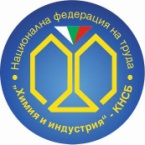 Приложение 3Списък на документите съдържащи лични данни във ВСК на синдикалните организации Легенда:ЛК - лична карта на лицетоЕГН - единен граждански номер на лицетоФИ - физическа идентичност - това са данните, очертаващи гражданско правния статус на физическото лице - име, ЕГН, дата и място на раждане, постоянен и настоящ адрес, данни от личната карта или паспорт;ИИ - икономическа идентичност - данни, относно финансовото състояние на лицата, заплати или доходи. СИ - социална идентичност - данни, относно образованието, професията и квалификация на лицата с оглед спазване на установени със щатното разписание на длъжностите изисквания, данни за трудова дейност - професионална биография, данни от значение при избора на подходящо за съответната длъжност лице, синдикално членство. Адрес - данни, относно местоработата, телефони и/или е-мейл на лицето  Нормативно установено задължение е обработването на лични данни за изпълнение на задължения на администратора на лични данни за упражняване на правомощия предоставени със закон - Кодекса на труда, КСО, Устав, ЗЮЛНСЦ, Типовия Устав на ВСК и на институции като НАП, НОИ и др. Правилата за администриране на лични данни на НФТ"Химия и индустрия" с настоящото Приложение 3 се прилагат за членове на ВСК, които са синдикални членове на НФТ"Химия и индустрия" - КНСБ. Вид на документаЛични данниОснованиеНосителОтговорен служителСрок на съхранениеЗаявления за членство ВСКФИ, СИЕГН, имена, длъжностнормативно установено задължениеЕлектронен илиХартияСекретар/Счетоводител20 годиниПротоколи от изборни събранияФИимена нормативно установено задължениеЕлектронен илиХартияСекретар/Счетоводител5 годиниПротоколи от ревизионни докладиФИименанормативно установено задължениеЕлектронен илиХартияПредседател на ФКК5 годиниКореспонденция ФИимена, адрескомуникацияЕлектронен/ХартияПредседател/секретар2 годиниКомандировъчни заповедиФИимена, адреснормативно установено задължениеЕлектронен/ХартияСекретар/ Счетоводител5 годиниРегистрация БУЛСТАТ или банкови спесимени ФИимена, ЕГН, ЛК, адреснормативно установено задължениеЕлектронен/ХартияПредседател/секретарСчетоводител5 годиниМолба за взаимопомощФИимена, ЛК, адреснормативно установено задължениеХартияСекретар/Счетоводител5 годиниСправки за дялов капитал или погасителен планФИЕГН, имена, длъжностнормативно установено задължениеЕлектронен/ХартияСекретар/Счетоводител10 годинаРазписка за теглене на сумиФИ имена, ЛК/ЕГНнормативно установено задължениеХартияСекретар/Счетоводител5 годиниРазходни касови ордериФИ ЕГН/ЛК, имена, суминормативно установено задължениеХартияСекретар/Счетоводител10 годинидокументите съдържащи лични данни във ВСК с платени длъжностидокументите съдържащи лични данни във ВСК с платени длъжностидокументите съдържащи лични данни във ВСК с платени длъжностидокументите съдържащи лични данни във ВСК с платени длъжностидокументите съдържащи лични данни във ВСК с платени длъжностидокументите съдържащи лични данни във ВСК с платени длъжностиТрудови договори ФИ, ИИ,СИимена, ЛК,ЕГН, адрес нормативно установенои договорно основаниеЕлектронен/ХартияПредседател/секретарСчетоводител20 годиниТрудови досиета ФИ, СИимена, ЛК,ЕГН, адрес образованиенормативно установено задължениеЕлектронен/ХартияСекретар/Счетоводител50 години с архивиранеРазплащателни ведомостиФИ, ИИимена, заплатинормативно установено задължениеХартияСекретар/Счетоводител50 годиниУП - формиФИ,ИИ,СИиме,ЕГН,заплати,стажнормативно установено задължениеЕлектронен/ХартияСекретар/Счетоводител50 годиниБолнични листовеФИимена, ЛК, ЕГНнормативно установено задължениеЕлектронен/ХартияСекретар/Счетоводител5 годиниЗаповеди - клас, доп. споразумения, др. ФИ,ИИ,СИимена,ЕГН,заплати,стажнормативно установено задължениеЕлектронен/ХартияПредседател/секретарСчетоводител20 години